3.2 VaccinationPlan du cours - Guide enseignant (GE3)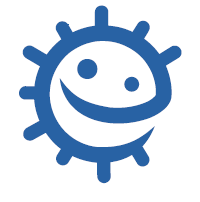 Activité principaleScénario 2 : Démonstration de la transmission de l’infection et de l’immunité par la vaccinationS’assurer que chaque élève dispose de toutes ses cartes de l’exercice précédent. Expliquer à la classe que dans ce scénario, ils vont observer ce qui se passe au cours des programmes de vaccination. Le déroulement sera le même seulement cette fois-ci, certains élèves seront vaccinés (immunisés).Expliquer que vous allez distribuer à chacun une carte portant soit le mot « vacciné » soit le mot « réceptif ». Ils ne doivent pas montrer leur carte aux autres et ne doivent pas lever leur carte de « vacciné » (jaune), sauf s’ils sont touchés par une personne infectée. 25 % vaccinés et 75 % réceptifs Donner à 25 % des élèves la carte portant le mot « vacciné » et au reste de la classe la carte avec le mot « réceptif ». Répéter les étapes 1 à 4 du premier scénario. Cependant, lorsqu’une personne vaccinée est exposée à l’infection, elle doit lever sa carte jaune (« vaccinée ») et ne transmettra pas l’infection à qui que ce soit d’autre.50 % vaccinés et 50 % réceptifsComme ci-dessus, mais donner à 50 % des élèves la carte portant le mot « vacciné » et au reste de la classe la carte avec le mot « réceptif ».75 % vaccinés et 25 % réceptifs Comme ci-dessus, mais donner à 75 % des élèves la carte portant le mot « vacciné » et au reste de la classe la carte avec le mot « réceptif ».
Commentaire : les élèves observeront une tendance décroissante du nombre d’infections à mesure que davantage de personnes sont vaccinées.L’immunité de groupe est un type d’immunité qui se produit lorsque la vaccination d’une partie de la population protège les individus non vaccinés contre une infection à transmission interhumaine (la rougeole, par exemple). En effet, on se fait vacciner non seulement pour se protéger, mais aussi pour protéger son entourage et en particulier ceux qui sont plus vulnérable et parfois non vaccinables, c’est une responsabilité collective.